ПРОТОКОЛ № _____Доп. Вр.                    в пользу                                           Серия 11-метровых                    в пользу                                            Подпись судьи : _____________________ /_________________________ /ПредупрежденияУдаленияПредставитель принимающей команды: ______________________ / _____________________ Представитель команды гостей: _____________________ / _________________________ Замечания по проведению игры ______________________________________________________________________________________________________________________________________________________________________________________________________________________________________________________________________________________________________________________________________________________________________________________________________________________________________________________________________________________________________________________________Травматические случаи (минута, команда, фамилия, имя, номер, характер повреждения, причины, предварительный диагноз, оказанная помощь): _________________________________________________________________________________________________________________________________________________________________________________________________________________________________________________________________________________________________________________________________________________________________________________________________________________________________________Подпись судьи:   _____________________ / _________________________Представитель команды: ______    __________________  подпись: ___________________    (Фамилия, И.О.)Представитель команды: _________    _____________ __ подпись: ______________________                                                             (Фамилия, И.О.)Лист травматических случаевТравматические случаи (минута, команда, фамилия, имя, номер, характер повреждения, причины, предварительный диагноз, оказанная помощь)_______________________________________________________________________________________________________________________________________________________________________________________________________________________________________________________________________________________________________________________________________________________________________________________________________________________________________________________________________________________________________________________________________________________________________________________________________________________________________________________________________________________________________________________________________________________________________________________________________________________________________________________________________________________________________________________________________________________________________________________________________________________________________________________________________________________________________________________________________________________________________________________________________________________________________________________________________________________________________________________________________________________________________________________________________________________________________________________________________________________________________________Подпись судьи : _________________________ /________________________/ 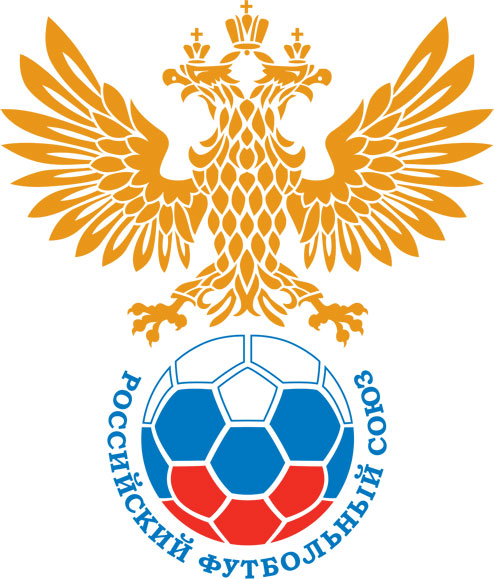 РОССИЙСКИЙ ФУТБОЛЬНЫЙ СОЮЗМАОО СФФ «Центр»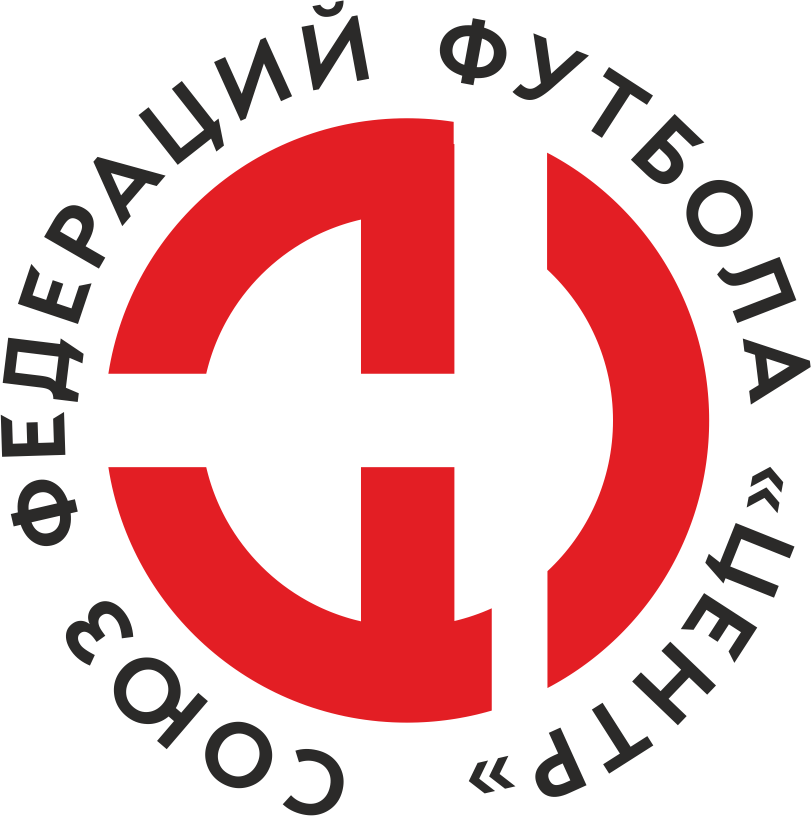    Первенство России по футболу среди команд III дивизиона, зона «Центр» _____ финала Кубка России по футболу среди команд III дивизиона, зона «Центр»Стадион «Олимп» (Курск)Дата:27 апреля 2024Авангард-М (Курск)Авангард-М (Курск)Авангард-М (Курск)Авангард-М (Курск)Университет спорта (Смоленская область)Университет спорта (Смоленская область)команда хозяевкоманда хозяевкоманда хозяевкоманда хозяевкоманда гостейкоманда гостейНачало:15:00Освещение:ЕстественноеЕстественноеКоличество зрителей:100Результат:1:2в пользуУниверситет спорта (Смоленская область)1 тайм:1:2в пользув пользу Университет спорта (Смоленская область)Судья:Косматых Сергей  (Воронеж)кат.1 кат.1 помощник:Сачков Дмитрий (Воронеж)кат.3 кат.2 помощник:Гнездилов Ярослав (Воронеж)кат.2 кат.Резервный судья:Резервный судья:Волков Артем (Курск)кат.2 кат.Инспектор:Присяжнюк Максим Александрович (Брянск)Присяжнюк Максим Александрович (Брянск)Присяжнюк Максим Александрович (Брянск)Присяжнюк Максим Александрович (Брянск)Делегат:СчетИмя, фамилияКомандаМинута, на которой забит мячМинута, на которой забит мячМинута, на которой забит мячСчетИмя, фамилияКомандаС игрыС 11 метровАвтогол0:1Дмитрий КондрашовУниверситет спорта (Смоленская область)140:2Дмитрий КондрашовУниверситет спорта (Смоленская область)301:2Александр ЕрмаковАвангард-М (Курск)39Мин                 Имя, фамилия                          КомандаОснованиеРОССИЙСКИЙ ФУТБОЛЬНЫЙ СОЮЗМАОО СФФ «Центр»РОССИЙСКИЙ ФУТБОЛЬНЫЙ СОЮЗМАОО СФФ «Центр»РОССИЙСКИЙ ФУТБОЛЬНЫЙ СОЮЗМАОО СФФ «Центр»РОССИЙСКИЙ ФУТБОЛЬНЫЙ СОЮЗМАОО СФФ «Центр»РОССИЙСКИЙ ФУТБОЛЬНЫЙ СОЮЗМАОО СФФ «Центр»РОССИЙСКИЙ ФУТБОЛЬНЫЙ СОЮЗМАОО СФФ «Центр»Приложение к протоколу №Приложение к протоколу №Приложение к протоколу №Приложение к протоколу №Дата:27 апреля 202427 апреля 202427 апреля 202427 апреля 202427 апреля 2024Команда:Команда:Авангард-М (Курск)Авангард-М (Курск)Авангард-М (Курск)Авангард-М (Курск)Авангард-М (Курск)Авангард-М (Курск)Игроки основного составаИгроки основного составаЦвет футболок: синие       Цвет гетр: синиеЦвет футболок: синие       Цвет гетр: синиеЦвет футболок: синие       Цвет гетр: синиеЦвет футболок: синие       Цвет гетр: синиеНЛ – нелюбительНЛОВ – нелюбитель,ограничение возраста НЛ – нелюбительНЛОВ – нелюбитель,ограничение возраста Номер игрокаЗаполняется печатными буквамиЗаполняется печатными буквамиЗаполняется печатными буквамиНЛ – нелюбительНЛОВ – нелюбитель,ограничение возраста НЛ – нелюбительНЛОВ – нелюбитель,ограничение возраста Номер игрокаИмя, фамилияИмя, фамилияИмя, фамилияНЛОВ1Арсений Ермоленко Арсений Ермоленко Арсений Ермоленко 4Дмитрий Родионов Дмитрий Родионов Дмитрий Родионов 8Александр Ермаков (к)Александр Ермаков (к)Александр Ермаков (к)5Дмитрий Быков Дмитрий Быков Дмитрий Быков 14Никита Мяснянкин Никита Мяснянкин Никита Мяснянкин 2Максим Бобырь Максим Бобырь Максим Бобырь 17Александр Демидов Александр Демидов Александр Демидов НЛОВ18Денис Коньшин Денис Коньшин Денис Коньшин 11Александр Кучерявых Александр Кучерявых Александр Кучерявых 10Михаил Затолокин Михаил Затолокин Михаил Затолокин 9Антон Чебан	 Антон Чебан	 Антон Чебан	 Запасные игроки Запасные игроки Запасные игроки Запасные игроки Запасные игроки Запасные игроки 95Михаил ТатаренковМихаил ТатаренковМихаил Татаренков7Гиоргий ЭтерияГиоргий ЭтерияГиоргий Этерия6Владимир ЕфановВладимир ЕфановВладимир Ефанов12Арсений КутеповАрсений КутеповАрсений Кутепов46Артём ЛосевАртём ЛосевАртём Лосев99Ярослав СтальниченкоЯрослав СтальниченкоЯрослав Стальниченко3Матвей КалининМатвей КалининМатвей КалининТренерский состав и персонал Тренерский состав и персонал Фамилия, имя, отчествоФамилия, имя, отчествоДолжностьДолжностьТренерский состав и персонал Тренерский состав и персонал 1Денис Игоревич ГершунГлавный тренерГлавный тренерТренерский состав и персонал Тренерский состав и персонал 2Денис Геннадьевич ОвчаровТренерТренер3Сергей Владимирович Дронов АдминистраторАдминистратор4Андрей Викторович Шалаев ВрачВрач5Игорь Олегович ГершунНачальник командыНачальник команды67ЗаменаЗаменаВместоВместоВместоВышелВышелВышелВышелМинМинСудья: _________________________Судья: _________________________Судья: _________________________11Михаил ЗатолокинМихаил ЗатолокинМихаил ЗатолокинЯрослав СтальниченкоЯрослав СтальниченкоЯрослав СтальниченкоЯрослав Стальниченко535322Дмитрий РодионовДмитрий РодионовДмитрий РодионовАртём ЛосевАртём ЛосевАртём ЛосевАртём Лосев5353Подпись Судьи: _________________Подпись Судьи: _________________Подпись Судьи: _________________33Денис КоньшинДенис КоньшинДенис КоньшинМатвей КалининМатвей КалининМатвей КалининМатвей Калинин5858Подпись Судьи: _________________Подпись Судьи: _________________Подпись Судьи: _________________44Александр ЕрмаковАлександр ЕрмаковАлександр ЕрмаковВладимир ЕфановВладимир ЕфановВладимир ЕфановВладимир Ефанов707055Антон Чебан	Антон Чебан	Антон Чебан	Арсений КутеповАрсений КутеповАрсений КутеповАрсений Кутепов87876677        РОССИЙСКИЙ ФУТБОЛЬНЫЙ СОЮЗМАОО СФФ «Центр»        РОССИЙСКИЙ ФУТБОЛЬНЫЙ СОЮЗМАОО СФФ «Центр»        РОССИЙСКИЙ ФУТБОЛЬНЫЙ СОЮЗМАОО СФФ «Центр»        РОССИЙСКИЙ ФУТБОЛЬНЫЙ СОЮЗМАОО СФФ «Центр»        РОССИЙСКИЙ ФУТБОЛЬНЫЙ СОЮЗМАОО СФФ «Центр»        РОССИЙСКИЙ ФУТБОЛЬНЫЙ СОЮЗМАОО СФФ «Центр»        РОССИЙСКИЙ ФУТБОЛЬНЫЙ СОЮЗМАОО СФФ «Центр»        РОССИЙСКИЙ ФУТБОЛЬНЫЙ СОЮЗМАОО СФФ «Центр»        РОССИЙСКИЙ ФУТБОЛЬНЫЙ СОЮЗМАОО СФФ «Центр»Приложение к протоколу №Приложение к протоколу №Приложение к протоколу №Приложение к протоколу №Приложение к протоколу №Приложение к протоколу №Дата:Дата:27 апреля 202427 апреля 202427 апреля 202427 апреля 202427 апреля 202427 апреля 2024Команда:Команда:Команда:Университет спорта (Смоленская область)Университет спорта (Смоленская область)Университет спорта (Смоленская область)Университет спорта (Смоленская область)Университет спорта (Смоленская область)Университет спорта (Смоленская область)Университет спорта (Смоленская область)Университет спорта (Смоленская область)Университет спорта (Смоленская область)Игроки основного составаИгроки основного составаЦвет футболок: красно-белые   Цвет гетр:  красныеЦвет футболок: красно-белые   Цвет гетр:  красныеЦвет футболок: красно-белые   Цвет гетр:  красныеЦвет футболок: красно-белые   Цвет гетр:  красныеНЛ – нелюбительНЛОВ – нелюбитель,ограничение возрастаНЛ – нелюбительНЛОВ – нелюбитель,ограничение возрастаНомер игрокаЗаполняется печатными буквамиЗаполняется печатными буквамиЗаполняется печатными буквамиНЛ – нелюбительНЛОВ – нелюбитель,ограничение возрастаНЛ – нелюбительНЛОВ – нелюбитель,ограничение возрастаНомер игрокаИмя, фамилияИмя, фамилияИмя, фамилия1Андрей Гриманов Андрей Гриманов Андрей Гриманов 23Дмитрий Кондрашов Дмитрий Кондрашов Дмитрий Кондрашов 29Артём Корнилов Артём Корнилов Артём Корнилов 27Александр Радзевский Александр Радзевский Александр Радзевский 13Даниил Подрубный Даниил Подрубный Даниил Подрубный 6Егор Киндюхин Егор Киндюхин Егор Киндюхин 28Никита Ионов Никита Ионов Никита Ионов 11Станислав Шунелёв Станислав Шунелёв Станислав Шунелёв 19Владислав Ковалёв Владислав Ковалёв Владислав Ковалёв 10Антон Гавриков Антон Гавриков Антон Гавриков 14Даниил Коновалов Даниил Коновалов Даниил Коновалов Запасные игроки Запасные игроки Запасные игроки Запасные игроки Запасные игроки Запасные игроки 16Антон МуравченковАнтон МуравченковАнтон Муравченков22Кирилл КоржаковКирилл КоржаковКирилл Коржаков5Егор МаликовЕгор МаликовЕгор Маликов17Роман ПавловРоман ПавловРоман Павлов8Матвей ВеселовМатвей ВеселовМатвей Веселов26Александр ИсачкинАлександр ИсачкинАлександр Исачкин18Максим КовалёвМаксим КовалёвМаксим КовалёвТренерский состав и персонал Тренерский состав и персонал Фамилия, имя, отчествоФамилия, имя, отчествоДолжностьДолжностьТренерский состав и персонал Тренерский состав и персонал 1Александр Александрович НовиковГлавный тренерГлавный тренерТренерский состав и персонал Тренерский состав и персонал 2Иван Анатольевич ЗенкинТренерТренер3Александр Евгеньевич СныткинМассажистМассажист4567Замена Замена ВместоВместоВышелМинСудья : ______________________Судья : ______________________11Никита ИоновНикита ИоновРоман Павлов4622Станислав ШунелёвСтанислав ШунелёвАлександр Исачкин61Подпись Судьи : ______________Подпись Судьи : ______________Подпись Судьи : ______________33Антон ГавриковАнтон ГавриковМаксим Ковалёв70Подпись Судьи : ______________Подпись Судьи : ______________Подпись Судьи : ______________44Артём КорниловАртём КорниловКирилл Коржаков7755Даниил КоноваловДаниил КоноваловЕгор Маликов8766Владислав КовалёвВладислав КовалёвМатвей Веселов8977        РОССИЙСКИЙ ФУТБОЛЬНЫЙ СОЮЗМАОО СФФ «Центр»        РОССИЙСКИЙ ФУТБОЛЬНЫЙ СОЮЗМАОО СФФ «Центр»        РОССИЙСКИЙ ФУТБОЛЬНЫЙ СОЮЗМАОО СФФ «Центр»        РОССИЙСКИЙ ФУТБОЛЬНЫЙ СОЮЗМАОО СФФ «Центр»   Первенство России по футболу среди футбольных команд III дивизиона, зона «Центр» _____ финала Кубка России по футболу среди футбольных команд III дивизиона, зона «Центр»       Приложение к протоколу №Дата:27 апреля 2024Авангард-М (Курск)Университет спорта (Смоленская область)команда хозяевкоманда гостей